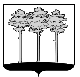 ПРЕДСЕДАТЕЛЬ ГОРОДСКОЙ ДУМЫ ГОРОДА ДИМИТРОВГРАДА УЛЬЯНОВСКОЙ ОБЛАСТИ П О С Т А Н О В Л Е Н И Е г. ДимитровградО мерах по реализации отдельных положений Федерального закона «О противодействии коррупции» В соответствии с Федеральным законом от 25.12.2008 №273-Ф3         «О противодействии коррупции», Указом Президента Российской Федерации
от 21.07.2010 №925 «О мерах по реализации отдельных положений
Федерального закона «О противодействии коррупции», постановляю:	1. Установить, что гражданин Российской Федерации, замещавший
должность муниципальной службы, включенную в перечень должностей муниципальной службы в Городской Думе города Димитровграда Ульяновской области, при назначении на которые граждане обязаны представлять сведения о своих доходах, об имуществе и обязательствах имущественного характера, а также сведения о доходах, об имуществе и обязательствах имущественного характера своих супруги (супруга) и несовершеннолетних детей и при замещении которых муниципальные служащие  Городской Думы города Димитровграда Ульяновской области обязаны представлять сведения о своих доходах, расходах, об имуществе и обязательствах имущественного характера, а также сведения о доходах, расходах, об имуществе и обязательствах имущественного характера своих супруги (супруга) и несовершеннолетних детей, в течение двух лет со дня увольнения с муниципальной службы:1.1. Имеет право замещать должности в коммерческой или некоммерческой организации либо выполнять работу на условиях гражданско-правового договора в коммерческой или некоммерческой организации, если отдельные функции по управлению этой организацией входили в их должностные (служебные) обязанности, с согласия комиссии по соблюдению требований к служебному поведению муниципальных служащих Городской Думы города Димитровграда Ульяновской области и урегулированию конфликта интересов на муниципальной службе в порядке, установленном Положением о комиссии по соблюдению требований к служебному поведению муниципальных служащих Городской Думы города Димитровграда Ульяновской области и урегулированию конфликта интересов на муниципальной службе;1.2. Обязан при заключении трудовых договоров и (или)           гражданско-правовых договоров в случаях, предусмотренных пунктом 1.1. настоящей части, сообщать работодателю сведения о последнем месте
муниципальной службы с соблюдением законодательства Российской
Федерации.	2. Признать утратившим силу (отменить) постановления Главы города Димитровграда Ульяновской области:	2.1. От 10.11.2010 №238 «О мерах реализации отдельных положений Федерального закона «О противодействии коррупции»;	2.2. От 26.10.2016 №260 «О внесении изменений в постановление Главы города Димитровграда Ульяновской области от 10.11.2010 №238       «О мерах реализации отдельных положений Федерального закона                 «О противодействии коррупции».3. Руководителям структурных подразделений Городской Думы
города Димитровграда Ульяновской области довести настоящее
постановление до сведения муниципальных служащих, замещающих
должности, указанные в части 1 настоящего постановления.4. Установить, что настоящее постановление вступает в силу со дня его подписания.5. Контроль исполнения настоящего постановления возложить на консультанта аппарата Городской Думы города Димитровграда Ульяновской области (Сазонова).Председатель Городской Думыгорода Димитровграда Ульяновской области                                                                           А.П.Ерышев17.10.2018№ 10